KS3-Y10TS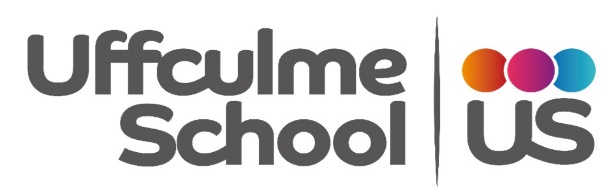 8.45 – 9.009.00 – 10.0010.00 – 11.0011.15 – 12.1512.15 – 12.4512.45 – 1.151.20 – 2.102.10 – 3.00MondayTutor TimeEnglishMathsBreak (back playground)PSHE     Lunch (downstairs)Break (back playground)Tutor TimeTopicRETuesdayTutor TimeEnglishMathsBreak (back playground)PE                            KCLunch (downstairs)Break (back playground)Tutor TimeBig MathsMusic
Science (Y10)WednesdayTutor TimePE (Y10)
KC
Science (Y8/9)
CrHHistory (8/9)
Science (Y10)
CrHBreak (back playground)PSHELunch (downstairs)Break (back playground)Tutor TimeTopicTopicThursdayTutor TimeEnglishMathsBreak (back playground)English Reading / comp/ spag
(Jump Start - KS)Lunch (downstairs)Break (back playground)Tutor TimePE
KCLife Skills/      Daily mileFridayTutor TimeEnglishMathsBreak (back playground)PSHELunch (downstairs)Break (back playground)Tutor TimeComputingGolden Time